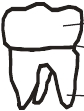 STANDARD SEVENSCIENCETIME:    2  HOURS1.	Which one of the following is the first to beaffected when rain water is polluted byharmful gases in the air?A. Plants	B. RoofsC. Fish	D. Soil2.	Acomponent of the environment that lifecannot do without isA.animals	B. soil8.         The following are characteristics of a certainblood vessel(i) it is deep seated(ii) carry blood from the heart(iii) carry blood under high pressure(iv) has thick muscular wallThe blood vessel is likely to beA. capillary                  B. pulmonary veinC. pulmonary artery     D. herpatic portal veinC. plants	D. air9.	Jane Kate has a tooth problem whereby sheUse the diagram below to answer thequestions that followsA.	BC	D3.	Which blood vesse lA, B, C and D takesblood back to the heart?A. A	B. BC. C	D. D4.	An example of a field pest isA. cutworm	B. weevilsC. rodents	D.white antshad a hole in her tooth. This kind of problemis calledA. dental carries           B. dental cavityC. dental plague           D. gingivities10.       Waterborne diseases can best be greatlyreduced byA. harvesting rain waterB. buying raw foodC. seeking medical treatment promptlyD. Boiling water and cooking food11.       Which one of the followingis an internalparasite?A.liverflukeB. ticksC. fleasD. tsetseflies5.	Plants depend on animals forA. food	B. foodC. polination	D. oxygen6.	Which of the following planets is known asthe red planet?A. Mercury	B. MarsC. Pluto	D. Saturn7.	Plasma carry all the following exceptA. waste product from the blood to thekidney.12.XYZHow many teeth of the types shown in theabove diagram does a mature human beinghave?A. 12               B. 8C. 4                 D. 6B. waste product from the blood to the skinC. digested food from the gut to the bloodD. oxygen from the heart to the body113.       The function of the part marked Z in thediagram above is to _____A. hold the tooth firmly to the jawboneB. prevent the gum from bleedingC. make the tooth strongD. to prevent tooth decay14.	The living organism in the soil helps in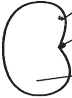 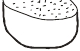 A. increasing soil capillarityB.aeration of the soilC. adding acidity in the soilD. cause soil erosion15.	A plant pest that can be controlled byspraying isA. ticks	B. rodentsC. aphids	D. weevils16.	The function of the part marked y in thediagram of a bean seed below is to21.       Which of the following plants wouldrepresent letters P, Q and RP         Q                     RA.Algae          kales                fernB. lichens         ferns                mushroomC. banana        moss                toadstoolD. mangoes      mushroom        liverworts22.       Which one of the following is Ahumanparasite that is controlled by proper washingof foods that are eaten raw?A. Ringworms              B.TyphoidC. Mosquito                D. TapewormY23.	The best way of controling the spread ofXZA. allow radicle to emergeB. allow plumule to emergeC. allow air out of the seedD. provide food to the seedling17.	Which one of the following NOT a rotationalmethod of grazing?A. Tethering	B. Stall feedingC. Paddocking	D. Strip grazing18.	Which of the following crop pest damage theplants by sucking the sap and juices fromthem?A.Locust	B. AphidsC. Weaver birds	D.Quelia birds19.	The phase of the moon that comeimmediately after last cresent is_____A. new moon	B. gibbousC. last quarter	D. full moon20.   Which one of the following drugs can causesleeplessness?A. Miraa	B. CocaineC. Heroine	D. TobaccoThe chart below shows classification inmalaria isA. destroying bleeding places of mosquitosB. using mosquitos netsC. taking malria tabletsD. vaccination24.       Which of the following is a correct foodchain?A. Zebra__ lion__ plantsB. Zebra__ plants__ lionC. Plants__ zebra__ plantsD. Lion__ zebra__ plants25.       An example bad conductors of heats isA. copper pan   B. a metal spoonC. glass bowl   D. wooden spoon26.       A std 5 covered some leaves of a growingplants with black polthene bag as shownBlack polythenepaperWhich process were they trying toinvestigateplantsGreenPlantsNon-greenA. transpiration B.         photosynthesisC. osmosis                   D. capillarityFlowering	Non-flowering2P	Q27.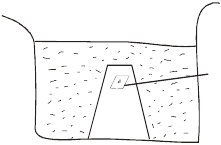 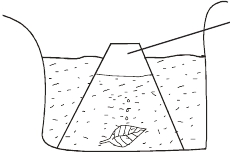 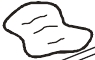 PaperIn the experiment water is prevented fromentering the glass and wet the paper by theA. water                      B. paperC. pressure                  D. airC. Quantity of matter in a bodyD. gravitational pull or push on a body35.       Weight is an example of a force. The units forweight isA. newtons                  B. kilogramsC. joules                      D. tonnes36.       What colour is blood without ?A. Dark red                 B. Pale redC. Bright red                D. Scarlet red37.       A std 7 pupils in Solai Road Academy didthe experiment shown below at 9.00pm28.	Which of the following crop is attacked bystalkborers?A. Wheat stem	B. Maize grainsC. Bean seed	D. Kales29.	Which one of the following is NOT a mythabout AIDS?A. AIDS does not affect fat peopleB. AIDS only affect immoral peopleC. AIDS does not existD. AIDS is real30.	Which of the following is NOT a part ofnatural environment?A. Factories	B. LightGas XAfter some hour they found that gas X hadbeen produced. The gas x produced is likelyto beA. carbon dioxide        B. nitrogenC. oxygen                    D. water vapourC. Soil	D. Atmosphere38.	Which of the following is NOT a pest and31.	Tobacco produces three substances. Whichone of the following is not among them?A. Nicotine	B. TarC. Carbon monoxide	D. Caffeinediseases control method?A. PruningB. Early plantingC. Improved sanitationD. Field hygiene32.	Amina used only ten litres of water to cookfood, wash utensils take a birth and savedsome for drinking. She conserved water byA. recyclingB. re-usingC. using sparinglyD. saving spilt water39.       Serge wbted to lift a stone using a lever asshown below. At what point can ba able tomove the stone using the least effort.33.	Which soil make no ribbons, has largeparticles and has good drainageA. clay	B. sandC. loam	D. volcanic soilS    TU   V34.	Matter is any substance that ha s mass andoccupies space. What is mass?A. weightB. a pull or push on a body3A. S                             B. TC. U                            D. V40.	A std 5 pupil in St Catheline Academy did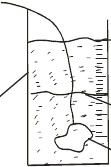 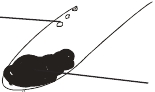 the experiment shown below.What  was hetrying   to find out?2nd readingin Cm345.       Which of the following is a legume?A.Maize                       B. MilletC. Sorghum                 D. Peas46.       Which of the following boold vessels hasvalves?A. Lungs and heart       B. Veins and arteriesC. Arteries and heart    D. Veins and heartmeasuringcylinderwater1st readingin Cm347.       Which of the following is the most abundantthe land environment?A. Herbivores              B. InsectsstoneA. mass of the stoneB. volume of the stoneC. density of the stoneD. weight of the stone41.	Gabions  has the following names apartfromA. Porous dams	B. perforated wallsC. check dams	D. water dams42.	The following are functions of mulchingwhich one is notA. encourages soil erosionB. it conserves soil moistureC. it keeps weeds under controlD. it improves the texture of the soil43.	Which of the following plants has separatemale and female flowers within the plants?A. paw paw	b. maizeC. sorghum	D. sisal44.	A std 6 pupil in Muthaiti primary school didan experiment as shownwaterdropletsSoilCandleThe soil was heated gently and waterdroplets were seen forming towards thecooler part.Which were they trying toillustrate?A. Water is a poor conductor of heatB. There is air in soilC. There are living organisms in soilD. There is water in the soil4C.Canivores                 D. Man48.       The following are emotionals changes duringadolescent except?A. Public hair growth on private partsB.Developing interest in the opposite sexC. Need to the recognized in their peergroupsD. Feeling and behaving like adults49.       Which of the following fuel most pollutesthe environment?A. Charcoal                 B. KerosineC. Cowdung                D. Biogas50.       Which one of the following is a social effect ofabusing drugs?A. Marital conflictsB. Impared judgementC. AddictionD. Coma